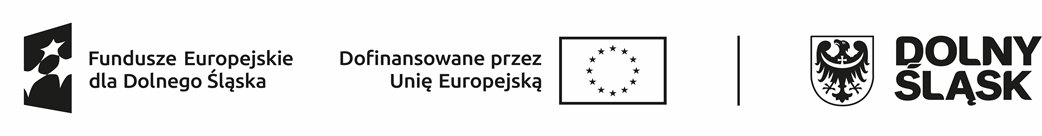 Załącznik nr 3 – Lista wskaźników na poziomie projektu dla Działania 7.10, typ 7.10.A i 7.10.DRealizując projekt zobowiązują się Państwo do monitorowania wskaźników określonych 
we wniosku o dofinansowanie projektu.Główną funkcją wskaźników jest zmierzenie, na ile cel główny projektu został zrealizowany. Wskaźniki służą ilościowej prezentacji działań podjętych w ramach projektu i ich rezultatów. W trakcie realizacji projektu wskaźniki powinny umożliwiać mierzenie jego postępu względem celów projektu.W ramach wniosku o dofinansowanie projektu określają Państwo odpowiednie wskaźniki służące pomiarowi działań i celów założonych w projekcie, mając 
w szczególności na uwadze zapisy Regulaminu wyboru projektów oraz Wytycznych dotyczących monitorowania postępu rzeczowego realizacji programów na lata 2021-2027.We wniosku o dofinansowanie projektu określają Państwo w jaki sposób i na jakiej podstawie mierzone będą wskaźniki realizacji celu poprzez ustalenie źródła weryfikacji/ pozyskania danych do pomiaru wskaźnika oraz częstotliwości pomiaru. Dlatego przy określaniu wskaźników muszą Państwo wziąć pod uwagę dostępność i wiarygodność danych niezbędnych do pomiaru danego wskaźnika.We wniosku o dofinansowanie obowiązkowo wskazują Państwo i monitorują wszystkie wskaźniki produktu i rezultatu, które zamierzają Państwo osiągnąć podczas realizacji projektu.Dodatkowo w ramach wniosku o dofinansowane projektu mogą Państwo określić inne, dodatkowe wskaźniki specyficzne dla danego projektu, o ile będzie to niezbędne dla prawidłowej realizacji projektu (tzw. wskaźniki projektowe). wskaźnik produktuLiczba opiekunów faktycznych/nieformalnych objętych wsparciem w programie (osoby) [WLWK PLKLCO03]Wskaźnik obejmuje osoby, które otrzymały wsparcie w sprawowaniu opieki nad osobami potrzebującymi wsparcia w codziennym funkcjonowaniu, np. w postaci poradnictwa, pomocy psychologicznej, grup wsparcia, szkoleń, opieki wytchnieniowej, usług regeneracyjnych, czyli podtrzymujących lub przywracających zdolność sprawowania opieki. Daną osobę należy uwzględnić w wartości wskaźnika jednokrotnie niezależnie od liczby i rodzaju form wsparcia, które ta osoba uzyskała w ramach projektu.Opiekuna faktycznego/nieformalnego należy rozumieć zgodnie z definicją wskazaną w wytycznych dotyczących realizacji projektów z udziałem środków EFS+ wydanych przez ministra właściwego ds. rozwoju regionalnego.Liczba osób objętych usługami świadczonymi w społeczności lokalnej w programie (osoby) [WLWK PLKLCO02]Wskaźnik obejmuje osoby, które rozpoczęły udział w projektach przewidujących wsparcie w postaci usług społecznych lub zdrowotnych jako odbiorcy tych usług.Usługi świadczone w społeczności lokalnej należy rozumieć zgodnie z definicją wskazaną w wytycznych dotyczących realizacji projektów z udziałem środków EFS+ wydanych przez ministra właściwego ds. rozwoju regionalnego.We wskaźniku nie są uwzględniane osoby objęte usługami w zakresie wspierania rodziny i pieczy zastępczej monitorowane we wskaźniku - Liczba osób objętych usługami w zakresie wspierania rodziny i pieczy zastępczej (osoby).3) Ludność objęta projektami w ramach strategii zintegrowanego rozwoju terytorialnego (osoby) [WLWK PL0CO03]    Liczba osób objętych projektami wspieranymi przez fundusze w ramach strategii    zintegrowanego rozwoju terytorialnego. 4) Wspierane strategie zintegrowanego rozwoju terytorialnego (sztuki) [LWP DOL4P] Liczba wkładów w strategie ZIT/IIT według każdego celu szczegółowego wnoszonych z funduszy zgodnie z art. 28 lit. a) i c) CPR. Wartości wskaźnika uwzględniają zatem, na poziomie celu szczegółowego, oddzielną liczbę wkładów finansowych w strategie ZIT. Wartość wskaźnika uwzględnia, na poziomie celu szczegółowego, oddzielną liczbę wkładów finansowych w strategię.Strategię objętą wsparciem w ramach kilku projektów w ramach tego samego celu szczegółowego liczy się tylko raz.wskaźniki rezultatu Liczba osób, które opuściły opiekę instytucjonalną dzięki wsparciu w programie (osoby) [WLWK PLKLCR05]Wskaźnik obejmuje osoby dorosłe, które dzięki udziałowi w projekcie opuściły instytucje całodobowej opieki i korzystają z usług świadczonych w społeczności lokalnej.Definicje opieki instytucjonalnej oraz usług świadczonych w społeczności lokalnej należy rozumieć zgodnie z definicjami wskazanymi w wytycznych ministra właściwego ds. rozwoju regionalnego.Wskaźnik mierzony w ciągu 4 tygodni od zakończenia projektu. Obowiązek weryfikacji wartości wskaźnika należy do instytucji podpisującej umowę z beneficjentem.We wskaźniku nie są uwzględniane dzieci i młodzież monitorowane we wskaźniku - Liczba dzieci i młodzieży, które opuściły opiekę instytucjonalną dzięki wsparciu w programie (osoby)Liczba osób świadczących usługi w społeczności lokalnej dzięki wsparciu w programie (osoby) [WLWK PLKLC04]Wskaźnik obejmuje osoby, które świadczą lub są gotowe do świadczenia usług społecznych lub usług zdrowotnych w społeczności lokalnej po zakończeniu projektu, dzięki wsparciu EFS+.Wskaźnik obejmuje osoby, które świadczą usługi niestacjonarnie (tj. nie w ramach placówek/ośrodków/mieszkań wspomaganych itp.), w tym m.in. osoby świadczące usługi opiekuńcze, specjalistyczne usługi opiekuńcze lub pielęgnacyjne w miejscu zamieszkania, osoby świadczące usługi asystenckie, opiekunów faktycznych.Wskaźnik mierzony w ciągu 4 tygodni od zakończenia projektu. Obowiązek weryfikacji wartości wskaźnika należy do instytucji podpisującej umowę z beneficjentem.We wskaźniku nie są uwzględniane osoby świadczące usługi wspierania rodziny i pieczy zastępczej.Liczba podmiotów, które rozszerzyły ofertę wsparcia lub podniosły jakość oferowanych usług (podmioty) [WLWK PLKLCR03]Wskaźnik obejmuje podmioty, które świadczą usługi społeczne lub usługi zdrowotne w formie stacjonarnej, istniejące przed projektem, które dzięki wsparciu EFS+ rozszerzyły ofertę wsparcia lub podniosły jakość oferowanych usług.Przez rozszerzenie oferty wsparcia należy rozumieć w szczególności sytuację, gdy po zakończeniu realizacji projektu dany podmiot oferuje szerszy katalog świadczonych usług niż w momencie rozpoczęcia projektu. Rozszerzona oferta może dotyczyć wyłącznie usług świadczonych w społeczności lokalnej. Podniesienie jakości oferowanych usług należy rozumieć natomiast  jako w szczególności sytuację, gdy osoby świadczące usługi w danym podmiocie dzięki udziałowi w projekcie wzięły udział w kursach i szkoleniach mających na celu podniesienie standardu wykonywanych usług.We wskaźniku nie należy wykazywać nowo utworzonych w ramach projektu miejsc świadczenia usług.Wskaźnik mierzony w ciągu 4 tygodni od zakończenia projektu. Obowiązek weryfikacji wartości wskaźnika należy do instytucji podpisującej umowę z beneficjentem.We wskaźniku nie są uwzględniane podmioty świadczące usługi wspierania rodziny i pieczy zastępczej.Liczba utworzonych miejsc świadczenia usług w społeczności lokalnej (sztuki) [WLWK PLKLCR02]Wskaźnik obejmuje nowo utworzone dzięki wsparciu EFS+ miejsca stacjonarnego świadczenia usług społecznych lub zdrowotnych w społeczności lokalnej.Liczbę miejsc należy monitorować jako potencjał danej placówki/ośrodka/mieszkania itp. do świadczenia usług, tj. liczbę osób, które mogą w tym samym momencie jednocześnie skorzystać z oferowanych usług (a nie miejsce jako obiekt, w którym dana usługa jest świadczona).Przykład: w przypadku utworzonego w projekcie mieszkania wspomaganego, mogącego jednocześnie przyjąć 5 osób, należy wykazać 5 utworzonych miejsc świadczenia usług.W przypadku wsparcia istniejących wcześniej placówek świadczenia usług do wskaźnika zliczane są wyłącznie nowe miejsca utworzone dzięki wsparciu EFS+.Wskaźnik mierzony w ciągu 4 tygodni od zakończenia projektu.  Obowiązek weryfikacji wartości wskaźnika należy do instytucji podpisującej umowę z beneficjentem.We wskaźniku nie są uwzględniane miejsca świadczenia usług wspierania rodziny i pieczy zastępczej monitorowane we wskaźniku - Liczba utworzonych w programie miejsc świadczenia usług wspierania rodziny i pieczy zastępczej istniejących po zakończeniu projektu (sztuki).Dodatkowo są Państwo zobowiązani do monitorowania niżej wymienionych wskaźników. Ich wartość docelowa może wynosić 0, ale nie zwalnia to Państwa z obowiązku ich monitorowania.       Liczba osób należących do mniejszości, w tym społeczności marginalizowanych takich jak Romowie, objętych wsparciem w programie (osoby)Wskaźnik obejmuje osoby należące do mniejszości narodowych i etnicznych biorące udział w projektach EFS+.Zgodnie z prawem krajowym mniejszości narodowe to mniejszość: białoruska, czeska, litewska, niemiecka, ormiańska, rosyjska, słowacka, ukraińska, żydowska. Mniejszości etniczne: karaimska, łemkowska, romska, tatarska.Definicja opracowana na podstawie ustawy z dnia 6 stycznia 2005 r. o mniejszościach narodowych i etnicznych oraz o języku regionalnym.Przynależność do grupy osób należących do mniejszości określana jest w momencie rozpoczęcia udziału w projekcie, tj. w chwili rozpoczęcia udziału w pierwszej formie wsparcia w projekcie.W przypadku, gdy przynależność do mniejszości jest kryterium umożliwiającym udział w danej interwencji (np. grupa docelowa wskazana została we wniosku o dofinansowanie, kryteriach wyboru projektu lub dokumentach programowych), należy dane pozyskiwać bezpośrednio od wszystkich jej uczestników. UWAGA:Przy wyliczaniu wartości wskaźnika nie dopuszczamy stosowania wiarygodnych szacunków, o których mowa w Wytycznych dotyczących monitorowania postępu rzeczowego realizacji programów na lata 2021-2027.Liczba osób obcego pochodzenia objętych wsparciem w programie (osoby)Osoby obcego pochodzenia to cudzoziemcy - każda osoba, która nie posiada polskiego obywatelstwa, bez względu na fakt posiadania lub nie obywatelstwa (obywatelstw) innych krajów.Wskaźnik nie obejmuje osób należących do mniejszości, których udział w projektach monitorowany jest wskaźnikiem Liczba osób należących do mniejszości, w tym społeczności marginalizowanych takich jak Romowie, objętych wsparciem w programie.Przynależność do grupy osób obcego pochodzenia określana jest w momencie rozpoczęcia udziału w projekcie, tj. w chwili rozpoczęcia udziału w pierwszej formie wsparcia w projekcie.W przypadku, gdy fakt bycia cudzoziemcem (osobą obcego pochodzenia) jest kryterium umożliwiającym udział w danej interwencji (np. grupa docelowa wskazana została we wniosku o dofinansowanie, kryteriach wyboru projektu lub dokumentach programowych), należy dane pozyskiwać bezpośrednio od wszystkich jej uczestników. Informacje dodatkowe: Wskaźnik będzie obejmował zawsze osoby z krajów trzecich, zliczane we wskaźniku Liczba osób z krajów trzecich objętych wsparciem w programie (osoby).UWAGA:Przy wyliczaniu wartości wskaźnika nie dopuszczamy stosowania wiarygodnych szacunków, o których mowa w Wytycznych dotyczących monitorowania postępu rzeczowego realizacji programów na lata 2021-2027.Liczba osób w kryzysie bezdomności lub dotkniętych wykluczeniem z dostępu do mieszkań, objętych wsparciem w programie (osoby)We wskaźniku wykazywane są osoby w kryzysie bezdomności lub dotknięte wykluczeniem z dostępu do mieszkań.Bezdomność i wykluczenie mieszkaniowe definiowane są zgodnie z Europejską typologią bezdomności i wykluczenia mieszkaniowego ETHOS, w której wskazuje się okoliczności życia w bezdomności lub ekstremalne formy wykluczenia mieszkaniowego oraz ustawą z dnia 12 marca 2004 r. o pomocy społecznej: Bez dachu nad głową, w tym osoby żyjące w przestrzeni publicznej lub zakwaterowane interwencyjnie;Bez mieszkania, w tym osoby zakwaterowane w placówkach dla bezdomnych, w schroniskach dla kobiet, schroniskach dla imigrantów, osoby opuszczające instytucje penitencjarne/karne/medyczne, instytucje opiekuńcze, osoby otrzymujące długookresowe wsparcie z powodu bezdomności - specjalistyczne zakwaterowanie wspierane); Niezabezpieczone zakwaterowanie, w tym osoby w lokalach niezabezpieczonych – przebywające czasowo u rodziny/przyjaciół, tj. przebywające w konwencjonalnych warunkach lokalowych, ale nie w stałym miejscu zamieszkania ze względu na brak posiadania takiego, wynajmujący nielegalnie lub nielegalnie zajmujące ziemie, osoby posiadające niepewny najem z nakazem eksmisji, osoby zagrożone przemocą;Nieodpowiednie warunki mieszkaniowe, w tym osoby zamieszkujące konstrukcje tymczasowe/nietrwałe, mieszkania substandardowe - lokale nienadające się do zamieszkania wg standardu krajowego, w warunkach skrajnego przeludnienia;Osoby niezamieszkujące w lokalu mieszkalnym w rozumieniu przepisów o ochronie praw lokatorów i mieszkaniowym zasobie gminy i niezameldowane na pobyt stały, w rozumieniu przepisów o ewidencji ludności, a także osoby niezamieszkujące w lokalu mieszkalnym i zameldowaną na pobyt stały w lokalu, w którym nie ma możliwości zamieszkania.Osoby dorosłe mieszkające z rodzicami nie powinny być wykazywane we wskaźniku, chyba że wszystkie te osoby są w kryzysie bezdomności lub mieszkają w nieodpowiednich i niebezpiecznych warunkach.W przypadku, gdy bezdomność / wykluczenie z dostępu do mieszkań jest kryterium umożliwiającym udział w danej interwencji (np. grupa docelowa wskazana została we wniosku o dofinansowanie, kryteriach wyboru projektu lub dokumentach programowych), należy dane pozyskiwać bezpośrednio od wszystkich jej uczestników. Przynależność do grupy osób w kryzysie bezdomności lub dotkniętych wykluczeniem z dostępu do mieszkań określana jest w momencie rozpoczęcia udziału w projekcie, tj. w chwili rozpoczęcia udziału w pierwszej formie wsparcia w projekcie. UWAGA:Przy wyliczaniu wartości wskaźnika nie dopuszczamy stosowania wiarygodnych szacunków, o których mowa w Wytycznych dotyczących monitorowania postępu rzeczowego realizacji programów na lata 2021-2027.Liczba osób z krajów trzecich objętych wsparciem w programie (osoby)Osoby, które są obywatelami krajów spoza UE. Do wskaźnika wlicza się też bezpaństwowców zgodnie z Konwencją o statusie bezpaństwowców z 1954 r. i osoby bez ustalonego obywatelstwa.Przynależność do grupy osób z krajów trzecich określana jest w momencie rozpoczęcia udziału w projekcie, tj. w chwili rozpoczęcia udziału w pierwszej formie wsparcia w projekcie.W przypadku, gdy obywatelstwo państw trzecich jest kryterium umożliwiającym udział w danej interwencji (np. grupa docelowa wskazana została we wniosku o dofinansowanie, kryteriach wyboru projektu lub dokumentach programowych), należy dane pozyskiwać bezpośrednio od wszystkich jej uczestników. UWAGA:Przy wyliczaniu wartości wskaźnika nie dopuszczamy stosowania wiarygodnych szacunków, o których mowa w Wytycznych dotyczących monitorowania postępu rzeczowego realizacji programów na lata 2021-2027.Liczba osób z niepełnosprawnościami objętych wsparciem w programie (osoby)Za osoby z niepełnosprawnościami uznaje się osoby niepełnosprawne w świetle przepisów ustawy z dnia 27 sierpnia 1997 r. o rehabilitacji zawodowej i społecznej oraz zatrudnianiu osób niepełnosprawnych, a także osoby z zaburzeniami psychicznymi, o których mowa w ustawie z dnia 19 sierpnia 1994 r. o ochronie zdrowia psychicznego tj. osoby z odpowiednim orzeczeniem lub innym dokumentem poświadczającym stan zdrowia.Przynależność do grupy osób z niepełnosprawnościami określana jest w momencie rozpoczęcia udziału w projekcie, tj. w chwili rozpoczęcia udziału w pierwszej formie wsparcia w projekcie.W przypadku, gdy niepełnosprawność jest kryterium umożliwiającym udział w danej interwencji (np. grupa docelowa wskazana została we wniosku o dofinansowanie, kryteriach wyboru projektu lub dokumentach programowych), należy dane pozyskiwać bezpośrednio od wszystkich jej uczestników. UWAGA:Przy wyliczaniu wartości wskaźnika nie dopuszczamy stosowania wiarygodnych szacunków, o których mowa w Wytycznych dotyczących monitorowania postępu rzeczowego realizacji programów na lata 2021-2027.Liczba obiektów dostosowanych do potrzeb osób z niepełnosprawnościami (sztuki)Wskaźnik odnosi się do liczby obiektów w ramach realizowanego projektu, które zaopatrzono w specjalne podjazdy, windy, urządzenia głośnomówiące, bądź inne udogodnienia (tj. usunięcie barier w dostępie, w szczególności barier architektonicznych) ułatwiające dostęp do tych obiektów i poruszanie się po nich osobom z niepełnosprawnościami, w szczególności ruchowymi czy sensorycznymi.Jako obiekty należy rozumieć konstrukcje połączone z gruntem w sposób trwały, wykonane z materiałów budowlanych i elementów składowych, będące wynikiem prac budowlanych (wg. def. PKOB).Należy podać liczbę obiektów, a nie sprzętów, urządzeń itp., w które obiekty zaopatrzono. Jeśli instytucja, zakład itp. składa się z kilku obiektów, należy zliczyć wszystkie, które dostosowano do potrzeb osób z niepełnosprawnościami.Wskaźnik mierzony w momencie rozliczenia wydatku związanego z wyposażeniem obiektów w rozwiązania służące osobom z niepełnosprawnościami w ramach danego projektu.Liczba projektów, w których sfinansowano koszty racjonalnych usprawnień dla osób z niepełnosprawnościami (sztuki)Racjonalne usprawnienie oznacza konieczne i odpowiednie zmiany oraz dostosowania, nie nakładające nieproporcjonalnego lub nadmiernego obciążenia, rozpatrywane osobno dla każdego konkretnego przypadku, w celu zapewnienia osobom z niepełnosprawnościami możliwości korzystania z wszelkich praw człowieka i podstawowych wolności oraz ich wykonywania na zasadzie równości z innymi osobami.Wskaźnik mierzony w momencie rozliczenia wydatku związanego z racjonalnymi usprawnieniami w ramach danego projektu.Przykłady racjonalnych usprawnień: tłumacz języka migowego, transport niskopodłogowy, dostosowanie infrastruktury (nie tylko budynku, ale też dostosowanie infrastruktury komputerowej np. programy powiększające, mówiące, drukarki materiałów w alfabecie Braille'a), osoby asystujące, odpowiednie dostosowanie wyżywienia.Do wskaźnika powinny zostać wliczone zarówno projekty ogólnodostępne, w których sfinansowano koszty racjonalnych usprawnień, jak i dedykowane (zgodnie 
z kategoryzacją projektów z Wytycznych w zakresie realizacji zasad równościowych 
w ramach funduszy unijnych na lata 2021-2027).Na poziomie projektu wskaźnik może przyjmować maksymalną wartość 1 - co oznacza jeden projekt, w którym sfinansowano koszty racjonalnych usprawnień dla osób z niepełnosprawnościami. Liczba sfinansowanych racjonalnych usprawnień, w ramach projektu, nie ma znaczenia dla wartości wykazywanej we wskaźniku.Definicja na podstawie: Wytyczne w zakresie realizacji zasad równościowych w ramach funduszy unijnych na lata 2021-2027.